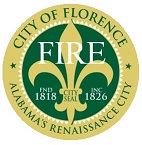 General Requirements for Mobile Food-Concession Trucks/TrailersExtinguisher RequirementsAll food/concession truck and trailers will be required to have at least one class ABC fire extinguisher with a minimum classification of 2A10BC rating (5 LB.).  The fire extinguisher should be mounted in a visible location and easily accessible.If grease laden vapors are produced while cooking, then an additional class K fire extinguisher will be required.  This fire extinguisher should be at least a 1.5 gallon capacity.  This size fire extinguisher is good for up to four fryers with a maximum cooking capacity of 80 pounds.  These fire extinguishers are designed to be used with grease vapors.  The fire extinguisher should be mounted in visible location and easily accessible.  If the fire extinguishers are not new, they shall have an inspection tag installed by a licensed fire extinguisher company.  These inspection tag(s) are required annually.Type I Hood RequirementIf grease vapors are produced inside the food/concession truck or trailer, a commercial hood exhaust system and components will be required to be installed.  An automatic fire suppression system will also be required.  The hood exhaust system and fire suppression system will be required to be installed and maintained per the International Fire Code, International Mechanical Code and NFPA standards.Compressed GasLiquid propane (LP) gas containers are to be stored in the upright position and secured to prevent tipping over.  LP gas containers are to be stored away from open flames and heat sources.  Portable LP gas containers must be isolated from the passenger/work area of the food/concession truck or trailer.  *This is a general overview and does not include all requirements.  Please see the attached NFPA checklist regarding Food Truck Safety.  If you have any questions, please contact the Fire Prevention Bureau at 256-760-6475.     